Scavenger Hunt ChallengeINDOOR SCAVENGER HUNTFind a fork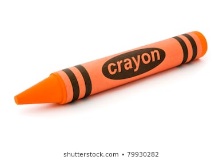 Find something that is red	Find a tissue boxFind 3 things that have wheelsFind an orange crayonFind something that is very softFind a plasterFind a key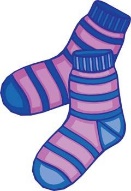 Find two socks that matchFind something roundFind a rubberFind an envelopeRAINBOW SCAVENGER HUNT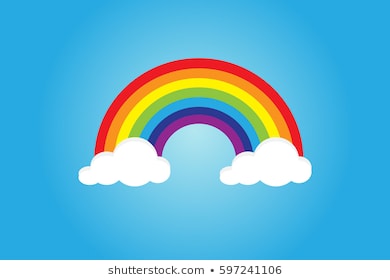 Find something redFind something yellowFind something orangeFind something greenFind something blueFind something purpleName a fruit that is redName an animal that is yellowName a vegetable that is orangeName a plant that is greenName a flower that is purpleName something outside that is blueSPRING SCAVENGER HUNTFind a yellow flower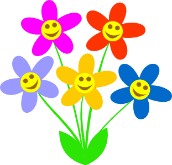 Find 3 different shaped leavesFind something that is redFind a spider webFind something that fliesName 3 things you see in the skyFind something that is longFind something that grows in the gardenFind 2 birds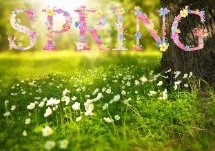 Find some waterFind something that crawlsFind 2 butterflies5 SENSES SCAVENGER HUNTFind something that makes a crunch soundFind something that tastes sourFind something that smells goodFind something smoothFind 3 of the same thingFind something that smells badFind something that tastes sweetFind something loud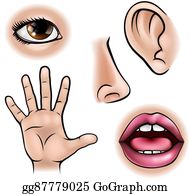 Find something longFind something softFind something whiteFind something quietFind something roughOUTDOOR SCAVENGER HUNT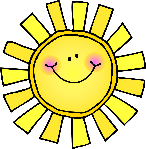 Find 3 types of leavesFind something yellowName a bug that is redFind 2 sticksFind something that smells goodName something you see in the skyFind something that is round/sphericalFind something that growsFind a birdFind 3 different coloured objects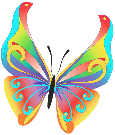 Find something that is purpleFind a bugChallenge yourself to make up your own SCAVENGER HUNTFind ……..Find ……..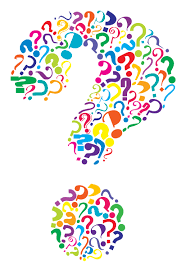 Find ……..Find ……..Find ……..Find ……..Find ……..Find ……..Find ……..Find ……..Find ……..Find ……..